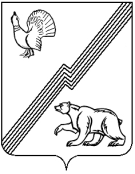 АДМИНИСТРАЦИЯ ГОРОДА ЮГОРСКАХанты-Мансийского автономного округа – Югры ПОСТАНОВЛЕНИЕот 13 сентября 2016 года                                                                                                              № 2225О внесении изменений в постановлениеадминистрации города Югорскаот 31.10.2013 № 3286 «О муниципальнойпрограмме города Югорска «Развитие образования города Югорска на 2014-2020 годы»В соответствии с постановлением администрации города Югорска от 07.10.2013 № 2906 «О муниципальных и ведомственных целевых программах города Югорска», в целях уточнения объемов финансирования мероприятий муниципальной программы на 2016 год:1. Внести в приложение к постановлению администрации города Югорска от 31.10.2013 № 3286 «О муниципальной программе города Югорска «Развитие образования города Югорска на 2014-2020 годы» (с изменениями от 03.03.2014 № 767, от 10.04.2014 № 1480, от 22.05.2014 № 2244, от 22.07.2014 № 3663, от 06.08.2014 № 3996, от 09.10.2014 № 5235, от 17.11.2014 № 6229, от 04.12.2014 № 6699, от 23.12.2014 № 7244, от 30.12.2014 № 7413, от 31.12.2014 № 7433, от 29.04.2015 № 1942, от 26.05.2015 № 2131, от 28.08.2015 № 2903, от 25.11.2015 № 3423, от 21.12.2015 № 3717, от 24.12.2015 № 3755, от 20.02.2016 № 407, от 17.03.2016 № 579, от 16.05.2016 № 1019, от 30.06.2016 № 1537) следующие изменения: 1.1. В паспорте муниципальной программы строку «Финансовое обеспечение муниципальной программы» изложить в новой редакции (приложение 1).1.2. Таблицу 2 изложить в новой редакции (приложение 2).2. Опубликовать постановление в официальном печатном издании города Югорска и разместить на официальном сайте администрации города Югорска.3. Настоящее постановление вступает в силу после его официального опубликования.4. Контроль за выполнением постановления возложить на заместителя главы города Т.И. Долгодворову. Исполняющий обязанности главы города Югорска 									С.Д. ГолинПриложение 1к постановлению администрации города Югорска от 13 сентября 2016 года № 2225Финансовое обеспечение муниципальной программыОбщий объем финансирования муниципальной программы составляет – 9 465 974,8 тыс.руб., в том числе:- средства бюджета автономного округа – 6 327 105,3 тыс. руб.;- средства бюджета города Югорска – 2 602 250,2 тыс. руб.;- средства от приносящей доход деятельности – 536 619,3 тыс. руб.В том числе по годам реализации:Объем финансирования на 2014 год 1 247 510,7  тыс. руб., в т.ч:- средства бюджета автономного округа – 791 012,5  тыс. руб.;- средства бюджета города Югорска – 392 935,1 тыс. руб.;- средства от приносящей доход деятельности – 63 563,1 тыс. руб.Объем финансирования на 2015 год – 1 332 681,2  тыс. руб., в т.ч:- средства бюджета автономного округа – 892 778,6 тыс. руб.;- средства бюджета города Югорска – 356 343,1 тыс. руб.;- средства от приносящей доход деятельности – 83 559,5 тыс. руб.Объем финансирования на 2016 год – 1 434 879,4  тыс. руб., в т.ч:- средства бюджета автономного округа – 992 603,7 тыс. руб.;- средства бюджета города Югорска –358 344,3 руб.;- средства от приносящей доход деятельности – 83 931,4 тыс. руб.Объем финансирования на 2017 год – 1 400 598,2 тыс. руб., в т.ч:- средства бюджета автономного округа – 972 628,5 тыс. руб.;- средства бюджета города Югорска – 352 393,6 тыс. руб.;- средства от приносящей доход деятельности – 75 576,1 тыс. руб.Объем финансирования на 2018* год – 1 365 419,3 тыс. руб., в т.ч:- средства бюджета автономного округа – 892 694,0 тыс. руб.;- средства бюджета города Югорска – 396 623,5 тыс. руб.;- средства от приносящей доход деятельности – 76 101,8 тыс. руб.Объем финансирования на 2019* год – 1 347 153,2 тыс. руб., в т.ч:- средства бюджета автономного округа – 892 694,0 тыс. руб.;- средства бюджета города Югорска – 377 805,3 тыс. руб.;- средства от приносящей доход деятельности – 76 653,9 тыс. руб.Объем финансирования на 2020* год – 1 337 732,8 тыс. руб., в т.ч:- средства бюджета автономного округа – 892 694,0 тыс. руб.;- средства бюджета города Югорска – 367 805,3 тыс. руб.;- средства от приносящей доход деятельности – 77 233,5 тыс. руб.Приложение 2  к постановлению администрации города Югорска  от 13 сентября 2016 года № 2225  Приложение 2  к постановлению администрации города Югорска  от 13 сентября 2016 года № 2225  Приложение 2  к постановлению администрации города Югорска  от 13 сентября 2016 года № 2225  Приложение 2  к постановлению администрации города Югорска  от 13 сентября 2016 года № 2225  Приложение 2  к постановлению администрации города Югорска  от 13 сентября 2016 года № 2225  Приложение 2  к постановлению администрации города Югорска  от 13 сентября 2016 года № 2225  Приложение 2  к постановлению администрации города Югорска  от 13 сентября 2016 года № 2225  Приложение 2  к постановлению администрации города Югорска  от 13 сентября 2016 года № 2225  Приложение 2  к постановлению администрации города Югорска  от 13 сентября 2016 года № 2225  Приложение 2  к постановлению администрации города Югорска  от 13 сентября 2016 года № 2225  Приложение 2  к постановлению администрации города Югорска  от 13 сентября 2016 года № 2225  Приложение 2  к постановлению администрации города Югорска  от 13 сентября 2016 года № 2225  Приложение 2  к постановлению администрации города Югорска  от 13 сентября 2016 года № 2225  Приложение 2  к постановлению администрации города Югорска  от 13 сентября 2016 года № 2225  Приложение 2  к постановлению администрации города Югорска  от 13 сентября 2016 года № 2225  Приложение 2  к постановлению администрации города Югорска  от 13 сентября 2016 года № 2225  Приложение 2  к постановлению администрации города Югорска  от 13 сентября 2016 года № 2225  Приложение 2  к постановлению администрации города Югорска  от 13 сентября 2016 года № 2225  Приложение 2  к постановлению администрации города Югорска  от 13 сентября 2016 года № 2225  Приложение 2  к постановлению администрации города Югорска  от 13 сентября 2016 года № 2225  Приложение 2  к постановлению администрации города Югорска  от 13 сентября 2016 года № 2225  Приложение 2  к постановлению администрации города Югорска  от 13 сентября 2016 года № 2225  Приложение 2  к постановлению администрации города Югорска  от 13 сентября 2016 года № 2225  Приложение 2  к постановлению администрации города Югорска  от 13 сентября 2016 года № 2225  Приложение 2  к постановлению администрации города Югорска  от 13 сентября 2016 года № 2225  Приложение 2  к постановлению администрации города Югорска  от 13 сентября 2016 года № 2225  Приложение 2  к постановлению администрации города Югорска  от 13 сентября 2016 года № 2225  Приложение 2  к постановлению администрации города Югорска  от 13 сентября 2016 года № 2225  Приложение 2  к постановлению администрации города Югорска  от 13 сентября 2016 года № 2225  Приложение 2  к постановлению администрации города Югорска  от 13 сентября 2016 года № 2225  Приложение 2  к постановлению администрации города Югорска  от 13 сентября 2016 года № 2225  Приложение 2  к постановлению администрации города Югорска  от 13 сентября 2016 года № 2225  Приложение 2  к постановлению администрации города Югорска  от 13 сентября 2016 года № 2225  Приложение 2  к постановлению администрации города Югорска  от 13 сентября 2016 года № 2225  Приложение 2  к постановлению администрации города Югорска  от 13 сентября 2016 года № 2225  Приложение 2  к постановлению администрации города Югорска  от 13 сентября 2016 года № 2225  Приложение 2  к постановлению администрации города Югорска  от 13 сентября 2016 года № 2225  Приложение 2  к постановлению администрации города Югорска  от 13 сентября 2016 года № 2225  Приложение 2  к постановлению администрации города Югорска  от 13 сентября 2016 года № 2225  Приложение 2  к постановлению администрации города Югорска  от 13 сентября 2016 года № 2225  Приложение 2  к постановлению администрации города Югорска  от 13 сентября 2016 года № 2225  Приложение 2  к постановлению администрации города Югорска  от 13 сентября 2016 года № 2225  Приложение 2  к постановлению администрации города Югорска  от 13 сентября 2016 года № 2225  Приложение 2  к постановлению администрации города Югорска  от 13 сентября 2016 года № 2225  Приложение 2  к постановлению администрации города Югорска  от 13 сентября 2016 года № 2225  Приложение 2  к постановлению администрации города Югорска  от 13 сентября 2016 года № 2225  Приложение 2  к постановлению администрации города Югорска  от 13 сентября 2016 года № 2225  Приложение 2  к постановлению администрации города Югорска  от 13 сентября 2016 года № 2225  Приложение 2  к постановлению администрации города Югорска  от 13 сентября 2016 года № 2225  Приложение 2  к постановлению администрации города Югорска  от 13 сентября 2016 года № 2225  Приложение 2  к постановлению администрации города Югорска  от 13 сентября 2016 года № 2225  Приложение 2  к постановлению администрации города Югорска  от 13 сентября 2016 года № 2225  Таблица 2Таблица 2Таблица 2Таблица 2Таблица 2Таблица 2Таблица 2Таблица 2Таблица 2Таблица 2Таблица 2Таблица 2Таблица 2Таблица 2Таблица 2Таблица 2Таблица 2Таблица 2Таблица 2Таблица 2Таблица 2Таблица 2Таблица 2Таблица 2Таблица 2Таблица 2Перечень основных мероприятий муниципальной программыПеречень основных мероприятий муниципальной программыПеречень основных мероприятий муниципальной программыПеречень основных мероприятий муниципальной программыПеречень основных мероприятий муниципальной программыПеречень основных мероприятий муниципальной программыПеречень основных мероприятий муниципальной программыПеречень основных мероприятий муниципальной программыПеречень основных мероприятий муниципальной программыПеречень основных мероприятий муниципальной программыПеречень основных мероприятий муниципальной программыПеречень основных мероприятий муниципальной программы«Развитие образования города Югорска на 2014-2020 годы»«Развитие образования города Югорска на 2014-2020 годы»«Развитие образования города Югорска на 2014-2020 годы»«Развитие образования города Югорска на 2014-2020 годы»«Развитие образования города Югорска на 2014-2020 годы»«Развитие образования города Югорска на 2014-2020 годы»«Развитие образования города Югорска на 2014-2020 годы»«Развитие образования города Югорска на 2014-2020 годы»«Развитие образования города Югорска на 2014-2020 годы»«Развитие образования города Югорска на 2014-2020 годы»«Развитие образования города Югорска на 2014-2020 годы»«Развитие образования города Югорска на 2014-2020 годы»Код строки№ основного мероприятияОсновные мероприятия программы (связь мероприятий с целевыми показателями муниципальной программы)Ответственный исполнитель / соисполнитель (наименование органа или структурного подразделения, учреждения)Финансовые затраты на реализацию (тыс. руб.)Финансовые затраты на реализацию (тыс. руб.)Финансовые затраты на реализацию (тыс. руб.)Финансовые затраты на реализацию (тыс. руб.)Финансовые затраты на реализацию (тыс. руб.)Финансовые затраты на реализацию (тыс. руб.)Финансовые затраты на реализацию (тыс. руб.)Финансовые затраты на реализацию (тыс. руб.)Финансовые затраты на реализацию (тыс. руб.)Код строки№ основного мероприятияОсновные мероприятия программы (связь мероприятий с целевыми показателями муниципальной программы)Ответственный исполнитель / соисполнитель (наименование органа или структурного подразделения, учреждения)Источники финансированиявсего20142015201620172018201920201234567891011121301Цель: Обеспечение доступности качественного образования, соответствующего требованиям инновационного развития экономики, современным потребностям общества и каждого жителя города ЮгорскаЦель: Обеспечение доступности качественного образования, соответствующего требованиям инновационного развития экономики, современным потребностям общества и каждого жителя города ЮгорскаЦель: Обеспечение доступности качественного образования, соответствующего требованиям инновационного развития экономики, современным потребностям общества и каждого жителя города ЮгорскаЦель: Обеспечение доступности качественного образования, соответствующего требованиям инновационного развития экономики, современным потребностям общества и каждого жителя города ЮгорскаЦель: Обеспечение доступности качественного образования, соответствующего требованиям инновационного развития экономики, современным потребностям общества и каждого жителя города ЮгорскаЦель: Обеспечение доступности качественного образования, соответствующего требованиям инновационного развития экономики, современным потребностям общества и каждого жителя города ЮгорскаЦель: Обеспечение доступности качественного образования, соответствующего требованиям инновационного развития экономики, современным потребностям общества и каждого жителя города ЮгорскаЦель: Обеспечение доступности качественного образования, соответствующего требованиям инновационного развития экономики, современным потребностям общества и каждого жителя города ЮгорскаЦель: Обеспечение доступности качественного образования, соответствующего требованиям инновационного развития экономики, современным потребностям общества и каждого жителя города ЮгорскаЦель: Обеспечение доступности качественного образования, соответствующего требованиям инновационного развития экономики, современным потребностям общества и каждого жителя города ЮгорскаЦель: Обеспечение доступности качественного образования, соответствующего требованиям инновационного развития экономики, современным потребностям общества и каждого жителя города ЮгорскаЦель: Обеспечение доступности качественного образования, соответствующего требованиям инновационного развития экономики, современным потребностям общества и каждого жителя города Югорска02Задача I: Модернизация системы общего и дополнительного образованияЗадача I: Модернизация системы общего и дополнительного образованияЗадача I: Модернизация системы общего и дополнительного образованияЗадача I: Модернизация системы общего и дополнительного образованияЗадача I: Модернизация системы общего и дополнительного образованияЗадача I: Модернизация системы общего и дополнительного образованияЗадача I: Модернизация системы общего и дополнительного образованияЗадача I: Модернизация системы общего и дополнительного образованияЗадача I: Модернизация системы общего и дополнительного образованияЗадача I: Модернизация системы общего и дополнительного образованияЗадача I: Модернизация системы общего и дополнительного образованияЗадача I: Модернизация системы общего и дополнительного образования031Развитие общего и дополнительного образования (№ 1)Управление образованиябюджет округа2 266,31 789,4476,90,00,00,00,00,0041Развитие общего и дополнительного образования (№ 1)Управление образованиябюджет города21 632,33 425,92 733,02 952,63 130,23 130,23 130,23 130,2051Развитие общего и дополнительного образования (№ 1)Управление образованиявнебюджетные источники0,00,00,00,00,00,00,00,0061Развитие общего и дополнительного образования (№ 1)Управление образованияитого23 898,65 215,33 209,92 952,63 130,23 130,23 130,23 130,2072Обеспечение реализации основных образовательных программ  (№ 2-8)Управление образованиябюджет округа6 148 860,8766 889,3863 765,6948 236,4934 847,5878 374,0878 374,0878 374,0082Обеспечение реализации основных образовательных программ  (№ 2-8)Управление образованиябюджет города1 958 841,5286 801,5254 748,1262 471,0278 691,9287 921,8294 103,6294 103,6092Обеспечение реализации основных образовательных программ  (№ 2-8)Управление образованиявнебюджетные источники535 711,062 654,883 559,583 931,475 576,176 101,876 653,977 233,5102Обеспечение реализации основных образовательных программ  (№ 2-8)Управление образованияитого8 643 413,31 116 345,61 202 073,21 294 638,81 289 115,51 242 397,61 249 131,51 249 711,111Итого по Задаче 1, в том числе:Итого по Задаче 1, в том числе:Итого по Задаче 1, в том числе:8 667 311,91 121 560,91 205 283,11 297 591,41 292 245,71 245 527,81 252 261,71 252 841,312бюджет округабюджет округабюджет округа6 151 127,1768 678,7864 242,5948 236,4934 847,5878 374,0878 374,0878 374,013бюджет городабюджет городабюджет города1 980 473,8290 227,4257 481,1265 423,6281 822,1291 052,0297 233,8297 233,814внебюджетные источникивнебюджетные источникивнебюджетные источники535 711,062 654,883 559,583 931,475 576,176 101,876 653,977 233,515Задача II: Создание современной системы оценки качества образования на основе принципов открытости, объективности, прозрачности, общественно профессионального участияЗадача II: Создание современной системы оценки качества образования на основе принципов открытости, объективности, прозрачности, общественно профессионального участияЗадача II: Создание современной системы оценки качества образования на основе принципов открытости, объективности, прозрачности, общественно профессионального участияЗадача II: Создание современной системы оценки качества образования на основе принципов открытости, объективности, прозрачности, общественно профессионального участияЗадача II: Создание современной системы оценки качества образования на основе принципов открытости, объективности, прозрачности, общественно профессионального участияЗадача II: Создание современной системы оценки качества образования на основе принципов открытости, объективности, прозрачности, общественно профессионального участияЗадача II: Создание современной системы оценки качества образования на основе принципов открытости, объективности, прозрачности, общественно профессионального участияЗадача II: Создание современной системы оценки качества образования на основе принципов открытости, объективности, прозрачности, общественно профессионального участияЗадача II: Создание современной системы оценки качества образования на основе принципов открытости, объективности, прозрачности, общественно профессионального участияЗадача II: Создание современной системы оценки качества образования на основе принципов открытости, объективности, прозрачности, общественно профессионального участияЗадача II: Создание современной системы оценки качества образования на основе принципов открытости, объективности, прозрачности, общественно профессионального участияЗадача II: Создание современной системы оценки качества образования на основе принципов открытости, объективности, прозрачности, общественно профессионального участия163Развитие системы оценки качества образования (№ 9-11)Управление образованиябюджет округа160,060,050,050,00,00,00,00,0173Развитие системы оценки качества образования (№ 9-11)Управление образованиябюджет города671,468,076,445,0120,5120,5120,5120,5183Развитие системы оценки качества образования (№ 9-11)Управление образованиявнебюджетные источники0,00,00,00,00,00,00,00,0193Развитие системы оценки качества образования (№ 9-11)Управление образованияитого831,4128,0126,495,0120,5120,5120,5120,5204Обеспечение информационной открытости муниципальной системы образования (№ 12)Управление образованиябюджет округа0,00,00,00,00,00,00,00,0214Обеспечение информационной открытости муниципальной системы образования (№ 12)Управление образованиябюджет города21 984,73 119,33 097,43 218,83 137,33 137,33 137,33 137,3224Обеспечение информационной открытости муниципальной системы образования (№ 12)Управление образованиявнебюджетные источники0,00,00,00,00,00,00,00,0234Обеспечение информационной открытости муниципальной системы образования (№ 12)Управление образованияитого21 984,73 119,33 097,43 218,83 137,33 137,33 137,33 137,324Итого по Задаче 2, в том числе:Итого по Задаче 2, в том числе:Итого по Задаче 2, в том числе:22 816,13 247,33 223,83 313,83 257,83 257,83 257,83 257,825бюджет округабюджет округабюджет округа160,060,050,050,00,00,00,00,026бюджет городабюджет городабюджет города22 656,13 187,33 173,83 263,83 257,83 257,83 257,83 257,827внебюджетные источникивнебюджетные источникивнебюджетные источники0,00,00,00,00,00,00,00,028Задача III: Развитие инфраструктуры и организационно-экономических механизмов, обеспечивающих равную доступность услуг общего и дополнительного образования детейЗадача III: Развитие инфраструктуры и организационно-экономических механизмов, обеспечивающих равную доступность услуг общего и дополнительного образования детейЗадача III: Развитие инфраструктуры и организационно-экономических механизмов, обеспечивающих равную доступность услуг общего и дополнительного образования детейЗадача III: Развитие инфраструктуры и организационно-экономических механизмов, обеспечивающих равную доступность услуг общего и дополнительного образования детейЗадача III: Развитие инфраструктуры и организационно-экономических механизмов, обеспечивающих равную доступность услуг общего и дополнительного образования детейЗадача III: Развитие инфраструктуры и организационно-экономических механизмов, обеспечивающих равную доступность услуг общего и дополнительного образования детейЗадача III: Развитие инфраструктуры и организационно-экономических механизмов, обеспечивающих равную доступность услуг общего и дополнительного образования детейЗадача III: Развитие инфраструктуры и организационно-экономических механизмов, обеспечивающих равную доступность услуг общего и дополнительного образования детейЗадача III: Развитие инфраструктуры и организационно-экономических механизмов, обеспечивающих равную доступность услуг общего и дополнительного образования детейЗадача III: Развитие инфраструктуры и организационно-экономических механизмов, обеспечивающих равную доступность услуг общего и дополнительного образования детейЗадача III: Развитие инфраструктуры и организационно-экономических механизмов, обеспечивающих равную доступность услуг общего и дополнительного образования детейЗадача III: Развитие инфраструктуры и организационно-экономических механизмов, обеспечивающих равную доступность услуг общего и дополнительного образования детей295Финансовое и организационно-методическое обеспечение функционирования и модернизации муниципальной системы образования (№ 15)Управление образованиябюджет округа161 107,820 573,827 102,032 691,037 781,014 320,014 320,014 320,0305Финансовое и организационно-методическое обеспечение функционирования и модернизации муниципальной системы образования (№ 15)Управление образованиябюджет города471 810,165 841,376 919,370 610,764 609,764 609,764 609,764 609,7315Финансовое и организационно-методическое обеспечение функционирования и модернизации муниципальной системы образования (№ 15)Управление образованиявнебюджетные источники0,00,00,00,00,00,00,00,0325Финансовое и организационно-методическое обеспечение функционирования и модернизации муниципальной системы образования (№ 15)Управление образованияитого632 917,986 415,1104 021,3103 301,7102 390,778 929,778 929,778 929,7336Обеспечение комплексной безопасности образовательных учреждений  (№ 13)Управление образованиябюджет округа0,00,00,00,00,00,00,00,0346Обеспечение комплексной безопасности образовательных учреждений  (№ 13)Управление образованиябюджет города40 585,68 921,57 799,513 048,62 704,02 704,02 704,02 704,0356Обеспечение комплексной безопасности образовательных учреждений  (№ 13)Управление образованиявнебюджетные источники0,00,00,00,00,00,00,00,0366Обеспечение комплексной безопасности образовательных учреждений  (№ 13)Управление образованияитого40 585,68 921,57 799,513 048,62 704,02 704,02 704,02 704,0377Развитие материально-технической базы образовательных учреждений (№ 14)Управление образованиябюджет округа3 084,11 700,01 384,10,00,00,00,00,0387Развитие материально-технической базы образовательных учреждений (№ 14)Управление образованиябюджет города21 775,48 424,110 969,42 381,90,00,00,00,0397Развитие материально-технической базы образовательных учреждений (№ 14)Управление образованиявнебюджетные источники908,3908,30,00,00,00,00,00,0407Развитие материально-технической базы образовательных учреждений (№ 14)Управление образованияитого25 767,811 032,412 353,52 381,90,00,00,00,0418Проектирование, строительство (реконструкция), приобретение объектов, предназначенных для размещения муниципальных образовательных учреждений (№ 16,17,18)ДЖК и СК, ДМСиГбюджет округа0,00,00,00,00,00,00,00,0428Проектирование, строительство (реконструкция), приобретение объектов, предназначенных для размещения муниципальных образовательных учреждений (№ 16,17,18)ДЖК и СК, ДМСиГбюджет города48 497,00,03 497,00,035 000,010 000,00,0438Проектирование, строительство (реконструкция), приобретение объектов, предназначенных для размещения муниципальных образовательных учреждений (№ 16,17,18)ДЖК и СК, ДМСиГвнебюджетные источники0,00,00,00,00,00,00,00,0448Проектирование, строительство (реконструкция), приобретение объектов, предназначенных для размещения муниципальных образовательных учреждений (№ 16,17,18)ДЖК и СК, ДМСиГитого48 497,00,00,03 497,00,035 000,010 000,00,0459Проведение капитальных ремонтов зданий, сооружений, предназначенных для размещения муниципальных образовательных учреждений (№ 19, 20)ДЖК и СКбюджет округа11 626,30,00,011 626,30,00,00,00,0469Проведение капитальных ремонтов зданий, сооружений, предназначенных для размещения муниципальных образовательных учреждений (№ 19, 20)ДЖК и СКбюджет города16 452,216 333,50,0118,70,00,00,00,0479Проведение капитальных ремонтов зданий, сооружений, предназначенных для размещения муниципальных образовательных учреждений (№ 19, 20)ДЖК и СКвнебюджетные источники0,00,00,00,00,00,00,00,0489Проведение капитальных ремонтов зданий, сооружений, предназначенных для размещения муниципальных образовательных учреждений (№ 19, 20)ДЖК и СКитого28 078,516 333,50,011 745,00,00,00,00,053Итого по Задаче III, в том числе:Итого по Задаче III, в том числе:Итого по Задаче III, в том числе:775 846,8122 702,5124 174,3133 974,2105 094,7116 633,791 633,781 633,754бюджет округабюджет округабюджет округа175 818,222 273,828 486,144 317,337 781,014 320,014 320,014 320,055бюджет городабюджет городабюджет города599 120,399 520,495 688,289 656,967 313,7102 313,777 313,767 313,756внебюджетные источникивнебюджетные источникивнебюджетные источники908,3908,30,00,00,00,00,00,057ВСЕГО по муниципальной программе, в том числе:ВСЕГО по муниципальной программе, в том числе:ВСЕГО по муниципальной программе, в том числе:9 465 974,81 247 510,71 332 681,21 434 879,41 400 598,21 365 419,31 347 153,21 337 732,858бюджет округабюджет округабюджет округа6 327 105,3791 012,5892 778,6992 603,7972 628,5892 694,0892 694,0892 694,059бюджет городабюджет городабюджет города2 602 250,2392 935,1356 343,1358 344,3352 393,6396 623,5377 805,3367 805,360внебюджетные источникивнебюджетные источникивнебюджетные источники536 619,363 563,183 559,583 931,475 576,176 101,876 653,977 233,561в том числе:в том числе:в том числе:в том числе:в том числе:в том числе:в том числе:в том числе:в том числе:в том числе:в том числе:в том числе:62Инвестиции в объекты муниципальной собственностиИнвестиции в объекты муниципальной собственностиИнвестиции в объекты муниципальной собственности48 497,00,00,03 497,00,035 000,010 000,00,063бюджет округабюджет округабюджет округа0,00,00,00,00,00,00,00,064бюджет городабюджет городабюджет города48 497,00,00,03 497,00,035 000,010 000,00,065внебюджетные источникивнебюджетные источникивнебюджетные источники0,00,00,00,00,00,00,00,062Ответственный исполнитель: Управление образования администрации города ЮгорскаОтветственный исполнитель: Управление образования администрации города ЮгорскаОтветственный исполнитель: Управление образования администрации города Югорска9 389 399,31 231 177,21 332 681,21 419 637,41 400 598,21 330 419,31 337 153,21 337 732,863бюджет округабюджет округабюджет округа6 315 479,0791 012,5892 778,6980 977,4972 628,5892 694,0892 694,0892 694,064бюджет городабюджет городабюджет города2 537 301,0376 601,6356 343,1354 728,6352 393,6361 623,5367 805,3367 805,365внебюджетные источникивнебюджетные источникивнебюджетные источники536 619,363 563,183 559,583 931,475 576,176 101,876 653,977 233,566Соисполнитель: Департамент жилищно-коммунального и строительного комплекса администрации города ЮгорскаСоисполнитель: Департамент жилищно-коммунального и строительного комплекса администрации города ЮгорскаСоисполнитель: Департамент жилищно-коммунального и строительного комплекса администрации города Югорска28 078,516 333,50,011 745,00,00,00,00,067бюджет округабюджет округабюджет округа11 626,30,00,011 626,30,00,00,00,068бюджет городабюджет городабюджет города16 452,216 333,50,0118,70,00,00,00,069внебюджетные источникивнебюджетные источникивнебюджетные источники0,00,00,00,00,00,00,00,070Соисполнитель: Департамент муниципальной собственности и градостроительства  администрации города ЮгорскаСоисполнитель: Департамент муниципальной собственности и градостроительства  администрации города ЮгорскаСоисполнитель: Департамент муниципальной собственности и градостроительства  администрации города Югорска0,00,00,00,00,00,00,00,071бюджет округабюджет округабюджет округа0,00,00,00,00,00,00,00,072бюджет городабюджет городабюджет города0,00,00,00,00,00,00,00,073внебюджетные источникивнебюджетные источникивнебюджетные источники0,00,00,00,00,00,00,00,0